П О С Т А Н О В Л Е Н И Е	В соответствии с Положением о наградах и почётных званиях Петропавловск-Камчатского городского округа от 24.07.2008 № 51-нд, Решением Городской Думы Петропавловск-Камчатского городского округа от 01.06.2011 № 395-нд «О представительских расходах и расходах, связанных с приобретением подарочной и сувенирной продукции в Городской Думе Петропавловск-Камчатского городского округа»,   ПОСТАНОВЛЯЮ:Наградить Почётной грамотой Главы Петропавловск-Камчатского городского округа (в рамке):за многолетний добросовестный труд, высокий профессионализм, личный вклад в развитие здравоохранения города и в связи 55-летием со дня рождения: Вручить цветы.ГлаваПетропавловск-Камчатского городского округа                                                                               В.А. Семчев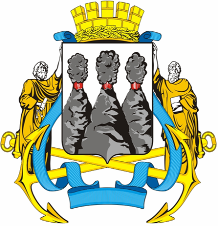 ГЛАВАПЕТРОПАВЛОВСК-КАМЧАТСКОГОГОРОДСКОГО ОКРУГА26  июля  2011 г. № 10О награждении Почётной грамотой Главы Петропавловск-Камчатского городского округа Борисковой А.В.  Борискову Аллу Владимировну  -  главного специалиста отдела здравоохранения Департамента социального развития Петропавловск-Камчатского городского округа.  